«ՎԱՐԴԱՆԱՆՔ» ԿՐԹԱՀԱՄԱԼԻՐ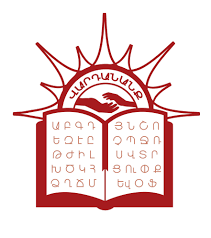 ՈՒՍՈՒՑԻՉՆԵՐԻ ՊԱՐՏԱԴԻՐ ԱՏԵՍՏԱՎՈՐՄԱՆ ԴԱՍԸՆԹԱՑԽՈՒՄԲ՝ ՀԱՅՈՑ ԼԵԶՈՒ և ԳՐԱԿԱՆՈՒԹՅՈՒՆԱՎԱՐՏԱԿԱՆ ՀԵՏԱԶՈՏԱԿԱՆ ԱՇԽԱՏԱՆՔ
ԹԵՄԱ՝  ԳՈՐԾՆԱԿԱՆ, ՆԱԽԱԳԾԱՅԻՆ ԱՇԽԱՏԱՆՔՆԵՐԻ ՏԵՍԱԿՆԵՐԸԿԱՏԱՐՈՂ՝    ՍԱՀԱԿՅԱՆ ՏԱԹԵՎԻԿ      ՂԵԿԱՎԱՐ՝ ԼՈՒՍԻՆԵ ԳԱԲՐԻԵԼՅԱՆ2022թԲՈՎԱՆԴԱԿՈՒԹՅՈՒՆ  ՆԵՐԱԾՈՒԹՅՈՒՆԳՈՐԾՆԱԿԱՆ ԱՇԽԱՏԱՆՔՆԵՐԸ ՀԱՅՈՑ ԼԵԶՎԻ ԴԱՍԱԺԱՄԵՐԻՆՆԱԽԱԳԻԾ։ ՆԱԽԱԳԾԱՅԻՆ ԱՇԽԱՏԱՆՔԻ ԿԱԶՄԱԿԵՐՊՈՒՄԸԱՄՓՈՓՈՒՄՕԳՏԱԳՈՐԾՎԱԾ ԳՐԱԿԱՆՈՒԹՅԱՆ ՑԱՆԿ                                      ՆԵՐԱԾՈՒԹՅՈՒՆԼեզուն հաղորդակցման հիմնական միջոցն է, իսկ հաղորդակցումը պարզապես կենսական պահանջ է, ուստի լեզվի գործնական ուսուցման պահանջը ժամանակի ամենահրատապ և կենսական խնդիրներից է։Այդ առումով կարևորվում են նաև հայոց լեզվի և գրականության գործնական աշխատանքները։ Իր աշխատանքային գործունեության մեջ յուրաքանչյուր ուսուցիչ զգացել է, որ գործնական աշխատանքներով չամրապնդված տեսական նյութը չի հիշվում (կամ մասամբ է հիշվում) սովորողների կողմից։ Եվ հակառակը, եթե տեսսկան գիտելիքը զուգակցվում է գործնական, իրավիճակային, հետազոտական աշխատանքներով, ապա այդ գիտելիքը գիտակցվում է որպես պիտանի և կիրառելի, հետևաբար այն հիմնականում չի մոռացվում։Արդյունավետ դասավանդման համար նորօրյա դպրոցի ուսուցչին անհրաժեշտ է ոչ միայն դասավանդվող առարկայական գիտելիքի խոր իմացություն, այլև ուսուցման և ուսումնառության կենսագործմանն ուղղված եղանակների, ձևերի ու միջոցների նպատակահարմար ընտրություն կատարելու կարողունակություն։Անհրաժեշտ է, որ դասը պլանավորող ուսուցիչը նախապես վեր հանի թեմայի շրջանակներում աշակերտի ունեցած գրագիտության և գործնական հմտության աստիճանը։ Սա կօգնի ճիշտ պլանավորել և ճիշտ ընտրել նոր գիտելիքի ուսուցման դասատիպը։ Սակայն արդյունավետ կլինի այն ուսուցչի աշխատանքը, որն անընդհատ կսովորի, կփնտրի, կփորձարկի նոր վարժություններ, որոնք այսօրվա սովորողին կկապեն թեմային,  գրքին, ուսումնական գործընթացին։Անպայման պետք է նշել տեղեկատվական, հաղորդակցական միջոցների բազմազանությունն ու կիրառության դաշտի ընդլայնումը։ Ուստի ստեղծագործ ուսուցիչը պիտի վարպետորեն ուղղորդի իր աշակերտներին` նրանց տարիքային հետաքրքրասիրությունը դարձնելով ուսումնական հետաքրքրվածություն։Այս աշխատանքում կփորձենք ներկայացնել հայոց լեզվի ուսուցման գործնական ուղղվածությանը, այնպիսի մեթոդներ, հնարներ, վարժություններ առաջարկել, որոնք կապահովեն այդ գործնականությունը։Կանդրադառնանք նաև նախագծային աշխատանքների էությանն ու կիրառությանը հայոց լեզվի և գրականության դասաժամերին։ԳՈՐԾՆԱԿԱՆ ԱՇԽԱՏԱՆՔՆԵՐԸ ՀԱՅՈՑ ԼԵԶՎԻ ԴԱՍԱԺԱՄԵՐԻՆ «Գործնական աշխատանք» եզրույթը միանշանակ սահմանում չունի, բայց հայոց լեզվում կիրառում ենք՝ «գործնական գրության» ձևերը՝ նամակ, դիմում, արձանագրություն, հարցազրույց… Ուստի փորձենք հայոց լեզվի և գրականության ուսուցման համատեքստում սահմանել, որ «գործնական աշխատանք» պայմանականորեն նշանակում է՝ տեսական գիտելիքի գործնական կիրառում:Լեզվի գործնական ուսուցումը նշանակում է՝ա) լեզվի ուսուցումն այնպես կազմակերպել, որ յուրացումը լինի գիտակցական,բ) սովորած գիտելիքները դառնան գործնական կարողություններ,գ) որ գրավոր և բանավոր խոսքում չլինեն այնպիսի լեզվական սխալներ, որոնք աշակերտը սովորել է դպրոցում։Ուսուցման ձևեր, մեթոդներ, եղանակներ ընտրելիս պետք է նկատի ունենալ ուսուցանվող թեմայի գործնական նշանակությւնը և արժեքը և համեմատաբար քիչ ուշադրություն դարձնել այն թեմաներին, որոնք թեև նախատեսված են ծրագրով, բայց ըստ էության չունեն գործնական արժեք և ծրագրում ընդգրկվում է նյութի ամբողջությունն ապահովելու պատճառաբանությամբ:Նման դեպքերում ուսուցիչը կարող է կատարել ծրագրային հարմարեցումներ: Այսպես, բայի սեռը դժվարամարս թեմա է: Ինչո՞ւ: Որովհետև այն զուտ տեսական հարց է և ձևաբանական մակարդակում շատ բայերի սեռը որոշելը հեշտ չէ: Այնինչ բայի խնդրառությունը, որ խիստ գործնական հարց է, գրեթե անտեսված է: Ուրեմն բայի սեռը ձևաբանության մեջ պետք է անցնել թռուցիկ, ընդհանուր ծանոթության կարգով, նրան անդրադառնալ շարահյուսության բաժնում՝ այն քննելով խնդիրների հետ կապված:Կան լեզվի գործնական ուսուցման վերաբերվող այնպիսի ընդհանուր ձևեր, մեթոդներ ու եղանակներ, որոնք այս կամ այն չափով կիրառելի են գրեթե բոլոր թեմաներն անցնելիս: Դրանցից մեկը սովորողներին սահմանումների ձևակերպմանը մասնակից դարձնելն է: Սովորողի ձեռբերած յուրաքանչյուր գիտելիք կլինի գործնականում  կիրառելը, եթե նա այն ձեռք է բերել հասկանալով: Աշակերտներն իրենք պետք է կարողանան ձևակերպել կանոնները, սահմանումները: Իսկ դա կարող են անել, որովհետև որևէ հասկացություն սահմանել նշանակում է թվարկել այդ հասկացության էական, հիմնական հատկանիշները:Աշակերտների մտածողության զարգացումը լեզվի գործնական ուսուցման պայմաններից մեկն է:Ինչպե՞ս ապահովել, ասենք, հնչյունաբանության գործնական ուսուցումը:Հնչյունաբանություն- Հնչյունի սահմանումը, հնչյունների դասակարգումը, ձայնավոր և բաղաձայն, վերջիններս՝ ձայնեղ, խուլ և հնչեղ խուլ անմիջական գործնական արժեք չունեն, սակայն սրանց ուսուցումն անհրաժեշտ է հաջորդ՝ շեշտ, հնչյունափոխություն, վանկ տողադարձ, այուհետև ուղղախոսության և ուղղագրության գործնական արժեք ունեցող թեմաների ուսուցման համար:Ուսուցիչը նախ պետք է բացատրի, որ հնչյունափոխությունը պիտի սովորել հերթականությամբ, հետևյալ պլանով.. Հնչյունափոխության պատճառը, այն է՝ շեշտի տեղափոխությունը: Հնչյունի դիրքը բառի մեջ.  1. բառասկիզբ,  2. Բառամեջ (բաց վանկ), բառավերջ – յուրաքանչյուր ձայանավոր հնչյունափոխություն պետք է բացատրել այս հերթականությամբ:Այնուհետև պետք է պարզել, թե երբ է տեղի ունենում հնչյունափոխություն․ երբ բառը վերջից աճում է, նոր վանկ է ավելանում, իսկ սա ավելի հաճախ լինում է՝ բառակազմություն, ապա՝ հոլովման ավելի քիչ՝ գոյականի հոգնակիի կազմության ժամանակ։Աշակերտները, իմանալով ընդհանուր կանոնը, նույն բառը հնչյունափոխում են նշված 3 կանոններով:Ժողովուրդ – ու ձայնավորը հնչյունափոխվում է բառակազմության և հոլովման ժամանակ՝ ժողովրդական, ժողովրդասեր, ժողովրդի, ժողովրդից և այլն:Սխալմամբ հնչյունափոխում են նաև հոգնակիի կազմության ժամանակ՝ ժողովուրդներ:Լինում է նաև հակառակը՝ բառը չեն հնչյունափոխում նաև բառակազմության և հոլովման ժամանակ՝ ժողովրդական, ժողովուրդի: Յուրաքանչյուր ուսուցիչ պարտավոր է լավ իմանալ, թե տվյալ լեզվական նյութի հետ կապված ինչ տարածված սխալներ կան, և թեման բացատրելիս պետք է ընդգծել հենց այդ սխալները, բացատրել, սովորեցնել ճիշտը, որ սովորողները լավ մտապահեն և չշփոթվեն։ Զուտ գործնական արժեք ունեն նաև «Վանկ» և «Տողադարձ» թեմաները։ Յուրաքանչյուր գրավոր աշխատանքից առաջ ուսուցիչն ամեն անգամ պիտի նախազգուշացնի աշակերտներին, որ չխուսափեն տողադարձից, իսկ նման դեպքերը պիտի համարի գրավոր աշխատանքի թերություն։ Թեև առաջնային է այդ թեմաների հիմքը շատ ամուր ու հետևողական դնել, չբավարարվել միայն կանոններն անգիր ասելով, յուրաքանչյուր կանոնի վերաբերյալ շատ վարժություններ կատարել` ընտրելով այնպիսի բառեր, որոնք վանկատման որոշակի դժվարություններ ունեն, աշխատանքը դարձնել բազմազան. Աշակերտներից մեկին թելադրել բառեր և առաջարկել, որ դրանք վանկատված գրի գրատախտակին, իսկ մյուսները գրեն իրենց տետրերում։ Յուրաքանչյուր բառ առանձին բացատրվի, մասնակցեն բոլոր աշակերտները, բառերը տողադարձել բոլոր հնարավոր ձևերով։ Կարելի է այդպիսի բառերը նախապես գրել քարտերի վրա և հանձնարարել անհատական կամ զույգերով աշխատանք, ապա հավաքել աշխատանքները, ստուգել դասարանում կամ տանը, վերլուծել, նորից ու նորից բացատրել ու ստուգել։           Գործնական աշխատանքի իրականացման ի՞նչ ձև ընտրել:Լեզվի գործնական ուսուցումը կարելի է ապահովել նաև գծապատկերների, աղյուսակների միջոցով:Գծապատկերները լեզվական վերացական-տեսական երևույթը դարձնում են շոշափելի, տեսանելի, առարկայական:Աղյուսակները համակարգվածություն, օրինաչափություն, տրամաբանական կապի, ընդհանրությունն են արտահայտում, նշում։Ուսուցման և ուսումնառության գործընթացում սովորողներն ինքնուրույնկամ ուսուցչի ուսսորդմամբ//օգնությամբկարող են ստեղծել, ունենալ երևույթը պատկերող աղյուսակ(ներ):Ուսուցիչը աղյուսակում եղած բառերը նախապես թելադրում է աշակերտներին և պահանջում դրանք հոլովել, հոգնակին կազմել և տրված բառից նոր բառ կազմել: Երբ ավարտվում են առաջադրանքի կատարումը, աղյուսակը կախում են գրածները, ուղղում սխալները, բացատրում և համոզվում, որ բոլոր դեպքերում չէ, որ բառը կարող է հնչյունափոխվել:Դասագրքերի վարժությունները ուսուցիչների կողմից առաջադրվող հարց-առաջադրանքները ավելի շատ ճանաչողական են, քան գործնական-կիրառական:Զուտ գործնական նշանակություն ունեցող թեմաներ են«Շեշտը», «Հնչյունափոխությունը», «Տողադարձը», «Ուղղախոսություն և ուղղագրություն», «Բայի խնդրառություն», «Գործնական գրություններ»-ը...Լեզվական խաղերԳործնական աշխատանք բառագիտությունից՝Նպատակը՝ աշակերտին տալ բառօգտագործման հմտություն:Հիմնական դպրոցում շեշտադրվում է բառապաշարի հարստացումը, իսկ միջնակարգ դպրոցում՝  բառի տեղին և ոճականորեն ճիշտ գործածությունը։Եթե բառային աշխատանքը կատարվում է միօրինակ և միակողմանի, ապա դառնում է ինքնանպատակ և ձևական, սրա պարզ օրինակը հոմանիշ բառերի ուսուցումն է: Սովորաբար դասագրքերում ներկայացվող աշխատանքը հիմնականում  լինում է երկու տեսակ՝ա) լրացնել հոմանիշային շարքըբ) բառը փոխարինել մեկ այլ հոմանիշ բառով, սակայն գրեթե չենք տալիս այսպիսի առաջադրանքներ, ինչպես՝ զանազանել, գտնել, ցույց տալ այն դեպքերը, երբ հոմանիշ բառերը նույն նախադասության մեջ կամ տարբեր տեղերում հնարավոր չէ փոխարինել մեկը մյուսով (հիշել Տերյանի օրինակը)՝ Լինեի չոբան սարերում հեռու... և Հովիվներն այնտեղ կրակ են արել... գործնական աշխատանքի օրինակ է բառարանից օգտվելըԳրականություն(հիմնական դպրոց) առարկայի գործնականությունը կարելի է ապահովել, օրինակ, հետևյալ աշխատանքներով՝ Բնագրային աշխատանքԳրել գրական հերոսների անունները և յուրաքանչյուր դիմաց՝ նրան բնորոշ հատկանիշներըՈւսուցիչը թելադրում է մարդուն բնորոշ հատկություններ և պահանջում հերոսին բնութագրելու և դրանցից ընտրել համապատասխան բառեր:(Ասում ենք՝ խիստ գործնական մարդ է (նաև գործունյա), այսինքն՝ պրակտիկ, կատարող)Գրականությունից. – խաչբառեր, բնագրային աշխատանք Բառապաշարի հարստացման շուրջ գործնականությունն ապահովում ենք արդեն գրականության դասերին` գրական երկն ընթերցելու, հերոսների կերպարները վերլուծելու, երկի վիպաշարը, գեղագիտությունը ներկայացնելու ժամանակ։ Կարելի է, օրինակ, որ ուսուցիչը թելադրի հատկանշական բառեր, իսկ սովորողները դրանք բաշխեն` ըստ ուսումնասիրվող ստեղծագործության հերոսների աղյուսակի։ Այսպես` բարի, չար, գծուծ, խեղճ, հայրենասեր, մեծամիտ, խարդախ, անմարդկային, բարեհամբույր, տգետ, փոքրոգի, նվիրված, մեծահոգի, անխիղճ, աշխատաեր,հզոր, ծույլ, խարդախ, խորամանկ, անօրեն, միամիտ, բռնակալ, իմաստուն,.... բառերը բաշխիր` ըստ հերոսների`Սովորողներն իրենք էլ կարող են կազմել նման աղյուսակներ միմյանց համար։ՆԱԽԱԳԻԾ։ ՆԱԽԱԳԾԵՐԻ ՄԵԹՈԴԸՆախագծերի մեթոդը որևէ հիմնախնդրի մանրամասն մշակմամբ ուսուցման նպատակներին հասնելու եղանակ է, ընդսմին մշակումը պետք է ավարտվի շոշափելի պրակտիկ արդյունքով: Այն որոշակի հաջորդականությամբ իրականացվող հնարների, գործողությունների համախումբ է, միտված դրված նպատակի իրականացմանը:Նախագծերի մեթոդը ուսուցման այնպիսի եղանակ է, որի դեպքում սովորողն անմիջականորեն ներառվում է ակտիվ իմացական գործընթացների մեջ, նա ինքնուրույնաբար ձևակերպում է իր խնդիրը, իրականացնում է անհրաժեշտ տեղեկույթի հավաքագրում, պլանավորում է խնդրի լուծման տարբերակներ, եզրակացություններ է անում, վերլուծում է սեփական գործունեությունը և արդյունքում ձեռք բերում նոր գիտելիքներ ու կենսափորձ: Մեթոդը կարելի է կիրառել ուսուցման ցանկացած փուլում, տարբեր տարիքային խմբերում: Այն հարմար է բոլոր ուսումնական առարկաներն ուսումնասիրելիս և նշալ պատճառներուվ այն համապիտանի մեթոդ է:Մանկավարժության մեջ նախագծերի մեթոդը ստեղծվել է 20-րդ դարի սկզբին: Այն կոչվել է նաև պրոբլեմների մեթոդ և կապված է ամերիկացի փիլիսոփա և մանկավարժ Ջոն Դյուիի գաղափարների հետ: Վերջինս գտնում էր որ, դպրոցը պետք է կազմակերպի սովորողների ակտիվ և նպատակամետ ուսումնական գործունեություն, հաշվի առնելով նրանց անհատական հետաքրքրությունները: Երեխաները պետք է գիտակցեն, որ իրենց ձեռք բերած գիտելիքները պետք են գալու կյանքում: Այս բանը նրանց հասկանալի դարձնելու համար պետք է լուծվելիք պրոբլեմներն ընտրել իրական կյանքից, այնպիսիք, որոնք ծանոթ են երեխաներին և նշանակություն ունեն նրանց համար:Դյուին պնդում էր, որ երեխայի կյանքը ապագա կյանքի նախապատրաստություն չէ, այլ լիարժեք կյանք: Նա ասում էր կրթությունը չպետք է տա այնպիսի գիտելիքներ, որոնք հետագայում են նրան պետք գալու, այլ տա այնպիսի գիտելիքներ, որոնք անհրաժեշտ են երեխային այսօր: Միշտ պետք է հաշվի առնել երեխայի հետաքրքրություններն ու պահանջմունքները: Երեխայի անհատական փորձի կուտակումը կնպաստի նրա անձի ձևավորմանը: Դրա համար էլ ուսուցումը պետք է հանգի երեխայի խաղային ու աշխատանքային գործունեության: Իմացության նման ճանապարհն ավելի է համապատասխանում երեխայի բնությանը, քան թե գիտելիքների համակարգի ավանդական հաղորդումը: Կրթական պրոցեսի նպատակ է դառնում կենսական խնդիրների լուծումը, ստեղծագործական որակների տիրապետումն ու կենսափորձի ձեռքբերումը:Նախագծերի մեթոդն այսօր որոշակի փոփոխություններ է կրել և որոշ չափով հեռացել է Դյուիի պրագմատիկ մոտեցումից, սակայն էությունը մնացել է նույնը, խթանել սովորողների հետաքրքրությունը որոշակի պրոբլեմների հանդեպ և նախագծային գործունեությամբ լուծել այդ պրոբլեմները, ձևավորել պրակտիկայում գիտելիքները կիրառելու կարողություններ, զարգացնել քննադատական մտածողությունը:Դյուիի գաղափարները լայն տարածում գտան ԱՄՆ-ում և եվրոպական երկրներում: Գրավիչն այստեղ այն էր, որ մեթոդը զուգակցում էր տեսական գիտելիքները նրանց պրակտիկ կիրառության հետ, բացի այդ, ապահովում էր սովորողների համատեղ գործունեությունը: Նախագծային գործունեության մեջ ներգրավված աշակերտը հասկանում է ինչ խնդիր է լուծում և դրա համար ինչ գիտելիքներ են իրեն անհրաժեշտ, աշխատանքային պրոցեսում նա հասկանում է նաև որտեղ և ինչպես պիտի կիրառի իր ձեռք բերած գիտելիքները: Սա այն է, ինչ նախորդ դասախոսության մեջ մենք անվանեցինք գիտելիքների իմաստավորված յուրացում:Նախագծերի մեթոդը միշտ ենթադրում է ինչ որ հիմնախնդրի լուծում: Այն մի կողմից ենթադրում է ուսուցման տարբեր միջոցների ու մեթոդների կիրառում, մյուս կողմից' տարբեր բնագավառներից ձեռք բերած գիտելիքների ստեղծագործական կիրառում, ասել է թե' միջառարկայական գիտելիքների ու կապերի ակտիվ օգտագործում: Նախագծերի մեթոդը պահանջում է նաև, որ իրականացված հետազոտության արդյունքները շոշափելի լինեն, այսինքն' ստացվի կոնկրետ տեսական կամ էմպիրիկ արդյունք, որ կարող է օգտագործվել իրականության որևէ բնագավառում:Ուսուցման այս տեխնոլոգիան, սակայն, զերծ չէ թերություններից: Համաշխարհային և հատկապես Խորհրդային միության փորձը ցույց է տվել, որ այն հնարավորություն չի տալիս սովորողներին համակարգված գիտելիքներ ձեռք բերել կոնկրետ առարկաներից: Հենց այս պատճառով էր, որ Խորհրդային միությունում այն առանձնապես չկարևորվեց ու համարյա թե մոռացության մատնվեց: Այս պարագան պետք է նկատի ունենալ և նախագծերի մեթոդը չդիտել որպես այլընտրանք ուսուցման մնացյալ մեթոդների: Այն ընդամենը սովորողներին անհրաժեշտ մի շարք ինտելեկտուալ ու անձնային որակներ ձևավորող ու զարգացնող լրացուցիչ մեթոդ է:Նախագծային գործունեությունը դուրս է գալիս ուսումնական առարկայի սահմաններից և ընդգրկում է շրջակա աշխարհի այն ոլորտները, որոնք առավել հետաքրքրություն են ներկայացնում սովորողին: Մեթոդի հիմնական նպատակն է սովորողներին հնարավորություն տալ պրակտիկ խնդիրների կամ պրոբլեմների լուծման պրոցեսում ինքնուրույն ձեռք բերել գիտելիքներ: Ուսուցչին այս գործում հատկացվում է նախագիծը մշակողի, կոորդինատորի, խորհրդատուի և փորձագետի դերերը:Մեթոդի հիմքում ընկած է սովորողների իմացական կարողությունների զարգացումը, ձևավորել իրենց գիտելիքները ինքնուրույն կառուցելու կարողություններ, տեղեկատվական հոսքերում կողմնորոշվել, զարգացնել քննադատական և ստեղծագործական մտածողությունը: Ձևավորվում են նաև ինքնավերլուծության և հետազոտական կարողություններ, համագործակցային աշխատանքի և կառավարման հմտություններ, հաղորդակցական որակներ և վերջապես, սեփական աշխատանքը ներկայացնելու կարողություններ:Նախագծերը կարող են լինել անհատական, խմբային , տեղական և հեռահաղորդակցական: Վերջին դեպքում աշխատանքը կազմակերպվում է համացանցի միջոցով:Նախագծերի մեթոդն իր բնույթով շատ մոտ է գիտնականի գիտահետազոտական գործունեությանը: Այն ևս ենթադրում է գործողությունների հաջորդական շարք.Հիմնախնդրի և նրանից բխող հետազոտական խնդիրների որոշում: Կարելի է իրականացնել «մտքերի տարափի» կամ «կլոր սեղանի», մինի սեմինարի կազմակերպմամբ:Հիմնախնդրի լուծման վարկածի առաջադրում:Հետազոտության մեթոդի ընտրություն' փորձ, դիտում, վիճակագրական տվյալների հավաքում և այլն:Վերջնական արդյունքների ձևավորման եղանակների մշակում' շնորհանդես, պաշտպանություն, հաշվետվություն և այլն:Ստացված տվյալների հավաքում, համակարգում ու վերլուծություն:Արդյունքների ամփոփում, ձևակերպում և դրանց ներկայացում:Ինչպես կազմակերպել նախագծային գործունեությունըՍկսել թեմայի ընտրությունից, նրա տիպից ու սովորողների քանակից:Նշված թեմայում ուսուցիչը պետք է մտածի հնարավոր պրոբլեմները և օգնի սովորողներին ձևակերպելու դրանք:Խնդիրները բաշխի ըստ խմբերի, քննարկի հետազոտման հնարավոր մեթոդների հարցը, տեղեկույթի որոնման, ստեղծագործական լուծումների հարցերը:Ապահովի նախագծի մասնակիցների ինքնուրույն կամ խմբային աշխատանքը:Իրականացնի ստացված տվյալների միջանկյալ քննարկումներ դասերի ժամանակ, կամ գրադարանում:Կազմակերպի նախագծի պաշտպանությունը, ընդդիմախոսությունը:կազմակերպի կոլեկտիվ քննարկում, փորձաքննություն, արտաքին գնահատման արդյունքներ, եզրակացություններ:Նախագծի արտաքին գնահատումըՆախագիծը կարելի է գնահատել հետևյալ պարամետրերով.առաջադրված պրոբլեմների արդիականությունն ու կարևորությունը, ուսումնասիրվող թեմային նրանց համապատասխանությունը,օգտագործվող հետազոտական մեթոդների և ստացված արդյունքների մշակման մեթոդների ճիշտ ընտրությունը,մասնակիցների ակտիվությունը, համապատասխան իրենց անհատական հնարավորություններին,կայացվող վճիռների կոլեկտիվ բնույթըհաղորդակցության և փոխոգնության բնույթը,պրոբլեմի մեջ թափանցելու անհրաժեշտ և բավարար խորությունը, միջառարկայական գիտելիքների օգտագործումը,իրականացրած լուծումների ապացուցելիությունը, սեփական եզրակացությունները փաստարկելու կարողությունը,իրականացված նախագծի արդյունքների ձևավորման գեղագիտական կողմը:Նախագծային աշխատանքները լավ հնարավորություն են տալիս վերահսկել սովորողների վարքն ու մտավոր գործունեությունը, բազմակողմանիորեն ճանաչել նրանց, քանի որ հաջողված ինքնուրույն ստեղծագործական որոնումը գիտելիքների խոր յուրացման և անձի ստեղծագործական զարգացման ցուցանիշ է: Այստեղ գիտելիքները դրսևորվում են ոչ ստանդարտ, նոր իրադրություններում և սովորողներն օգտագործում են տարբեր կրթական բնագավառներից իրենց ձեռք բերած գիտելիքները: Նման գործունեության մեջ դրսևորվում է ուսումնական աշխատանքի հանդեպ սովորողների անձնային վերաբերմունքի մակարդակը, դրսևորվում են թիմով աշխատելու կարողությունները,աշխատանքի որակի համար իր վրա պատասխանատվություն վերցնելու կամքը: Երեխաները դրսևորում են նախաձեռնություն և ինքնուրույնություն, նրանք սկսում են կայանալ որպես անձ, ընդունակ կյանքում ակտիվ գործունեության:Նախագծերի մեթոդի հիմքում ընկած է սովորողների իմացական կարողությունների զարգացումը, ինքնուրույն գիտելիքներ ձեռք բերելու և գործնականում օգտագործելու, տեղեկատվական տարածության մեջ կողմնորոշվելու և ստացած տեղեկույթը քննադատորեն իմաստավորելու կարողությունները: Մեթոդն ունի պրագմատիկ ուղղվածություն դեպի արդյունքը, որը պիտի ստացվի այս կամ այն տեսական կամ գործնական բնույթի պրոբլեմի լուծումից:Նախագծի թեմաներն ընտրելիս պետք է հաշվի առնել, թե ինչքան կլինի սովորողների լրացուցիչ բեռնվածությունը, չի՞ հանգեցնի այն ընդհանուր ուսումնական գործընթացի խախտմանը: Պետք է նախապես գնահատել նաև առկա նյութական և տեղեկատվական ռեսուրսները: Թեմաները հնարավորինս պետք է համապատասխանեն ուսումնական գործընթացի պրոֆիլին: Նաև պետք է հաշվի առնել իրականացնողների ինտելեկտուալ, հոգեբանական և տեխնիկական հնարավորությունները:Այսինքն՝ ընտրվում է պրոբլեմային տիրույթը, դրվում է խնդիր, որոշվում է ստեղծվող արդյունքի վերջնական տեսքը, նրա ուսումնական նշանակությունը և պոտենցիալ օգտագործողները, ձևավորվում է նախագծողների կազմը, բաշխվում են պարտականությունները' հաշվի առնելով յուրաքանչյուրի հնարավորությունները: Այնուհետև կատարվում է նախագծի բովանդակության ընտրություն, գնահատվում է մոտավոր ծավալը, մանրամասնվում է այն, ճշգրտվում է յուրաքանչյուր մասնակցի դերը, իրականացման ժամկետը, որոշվում են նյութական անհրաժեշտ ծախսերը:Նախագծի թեմաների ընտրությունըԹեման կարող է առաջադրել ուսուցիչը, հաշվի առնելով իր առարկայի հետ կապված ուսումնական իրադրությունը, սովորողների հետաքրքրություններն ու ուսումնական հնարավորությունները: Կարող են առաջադրել նաև իրենք աշակերտները' համապատասխան իրենց հետաքրքրություններին ու ստեղծագործական ձգտումներին: Կարող է նաև ուսուցիչն առաջարկել մի շարք թեմաներ, սովորողներին հնարավորություն տալով ազատ ընտրություն կատարել: Թեման կարող է լինել առարկայական ծրագրի ինչ-որ տեսական հարց: Կարող է ունենալ պրակտիկ ուղղվածություն, ասենք, շրջակա միջավայրի աղտոտվածության, էկոլոգիական անվտանգության, գլոբալ տաքացման, խմելու ջրի և նմանատիպ խնդիրների հետ կապված հարցեր:Նախագծային գործունեության հիմնական փուլերըՆախապատրաստական կամ մոտիվացման փուլ: Ուսուցիչը ներկայացնում է իր մտահղացումը, ստեղծում է դրական մոտիվացիոն տրամադրություն: Սովորողները քննարկում են այն, առաջարկում իրենց գաղափարները:Նախագծի նպատակների ու խնդիրների ընտրության փուլ: Նախքան գործունեության անցնելը ուսուցիչը պետք է պարզաբանի մի քանի հարցեր.Ի՞նչ նպատակ է հետապնդում նախագիծը,ինչո՞վ է պայմանավորված նրա ստեղծման անհրաժեշտությունը,հետագայում ինչպե՞ս կարող է օգտագործվել այն:Այս հարցերի պատասխանները կօգնեն աշակերտներին ձևակերպել նախագծի նպատակը :Լուծման ենթակա ընդհանուր բնույթի խնդիրների քննարկում ու ձևակերպում:Նախագծերի մեծամասնության համար տիպական են հետևյալ խնդիրները.նախագծի կատարման համար անհրաժեշտ տեղեկույթի հավաքագրում և ուսումնասիրումնախագծի հետ կապված հիմնախնդրի վերլուծություննախագծի նյութատեխնիկական ապահովման հարցերՖինանսավորման աղբյուրների որոնում:Պրոբլեմի վերածումը ենթախնդիրների, տարբեր խմբերին հանձնարարականներ' պարտականությունների բաշխում:Ուսուցիչն աշակերտների հետ համատեղ իրենց ընդհանուր խնդիրը բաժանում են մասերի' ենթախնդիրների և ամեն մի ենթախումբ վերցնում է մի ենթախնդիր: Ենթախմբերն իրենց աշխատանքը կատարելուց հետո համատեղ վերլուծում են իրենց արդյունքները, հայտնաբերում են թերությունները, ուղղում դրանք և պատրաստվում շնորհանդեսին:Աշխատանք նախագծի վրաԱմփոփում, արդյունքների ձևակերպումՆախագծի ներկայացում-շնորհանդես:Ստացված արդյունքները կարելի է ներկայացնել կամ էլեկտրոնային տեսքով, կամ սովորական զեկուցման ' պլակատներով ու լուսանկարներով: Եթե նախագծի իրականացման արդյունքում ստեղծվել է ինչ-որ սարք, ապա պետք է ցուցադրվի այն և նրա աշխատանքը: Ցանկալի է, որ շնորհանդեսին մասնակցեն բոլոր մասնակիցները և ակտիվորեն ներգրավվեն բանավեճերում, հարց ու պատասխաններում և այլն:  Ուսուցիչն աշակերտների հետ համատեղ իրենց ընդհանուր խնդիրը բաժանում են մասերի' ենթախնդիրների և ամեն մի ենթախումբ վերցնում է մի ենթախնդիր: Ենթախմբերն իրենց աշխատանքը կատարելուց հետո համատեղ վերլուծում են իրենց արդյունքները, հայտնաբերում են թերությունները, ուղղում դրանք և պատրաստվում շնորհանդեսին:Աշխատանք նախագծի վրաԱմփոփում, արդյունքների ձևակերպումՆախագծի ներկայացում-շնորհանդես:Ստացված արդյունքները կարելի է ներկայացնել կամ էլեկտրոնային տեսքով, կամ սովորական զեկուցման ' պլակատներով ու լուսանկարներով: Եթե նախագծի իրականացման արդյունքում ստեղծվել է ինչ-որ սարք, ապա պետք է ցուցադրվի այն և նրա աշխատանքը: Ցանկալի է, որ շնորհանդեսին մասնակցեն բոլոր մասնակիցները և ակտիվորեն ներգրավվեն բանավեճերում, հարց ու պատասխաններում և այլն:  Նախագիծը ուսումնական գործունեություն է, որի ընթացքում համակցվում են տեսական և գործնական գիտելիքները, և ուսումնառության ընթացքում ձեռք բերված փորձն ու գիտելիքը կիրառվում են պրակտիկ գործողությունների մեջ՝ իրագործելու որևէ գործնական գաղափար կամ խնդիր:Բարդ, հիմնականում առօրյա կյանքին առնչվող խնդիր, խնդիրն ուսումնասիրելուն վերաբերող նպատակների և առաջադրանքների սահմանում, աշխատանքային գործընթացի կազմակերպում և արդյունքների կանխատեսում, արդյունքների ներկայացում.Մանկավարժական նախագծային մեթոդն ուսման հատուկ եղանակ է, որը կենտրոնանում է որևէ խնդրի շուրջ:Առաջադրանքը ոչ միայն խնդիրը լուծելը կամ այն ընտրելն է, այլև դրան իրական կյանքում սերտորեն փոխկապակցված հնարավորինս շատ հայեցակետեր բացահայտելն է: Յուրաքանչյուր նախագիծ յուրօրինակ և անվերջ է, քանի որ խնդիրները վերացական հասկացություններ չեն, այլ վերցված են իրականությունից:Չկա երկու նմանատիպ նախագիծ, քանի որ մասնակից աշակերտները, ուսուցիչները և հանգամանքները մշտապես տարբեր են:Նախագծային մեթոդը պահանջում է աշակերտների աշխատանքի գիտակցված ծրագրում: Ծրագրումը կատարվում է երկու տարբեր մակարդակներով: Առաջին մակարդակը վերաբերում է ամբողջ գործընթացին, որի ընթացքում նախատեսվում է, որ աշակերտին կներկայացվեն որոշակի գիտելիքներ և կզարգացվեն որոշակի կարողություններ: Երկրորդ մակարդակը ենթադրում է անհատական նախագծերի ծրագրում, որի համար անհրաժեշտ է ուսուցչի կողմից շահագրգռվածություն և օժանդակության ցուցաբերում:Անհրաժեշտ է նշել, որ այս դեպքում խոսքի հմտությունները գերիշխող չեն, և տարբեր տարողություններ ունեցող աշակերտներ հավասարապես մասնակցում են համատեղ ընտրված խնդրի լուծմանը:Թեև ուսուցիչները և աշակերտները շարունակում են տարբեր դերակատարում ունենալ, այս մեթոդի աշխատանքների իրականացման համագործակցային բնույթն ապահովվում է նրանով, որ ուսուցչի ղեկավարման դերն աննշան է, նա գործում է գրեթե աննկատ, իսկ համագործակցությունն իրականացվում է միայն համատեղ պլանավորման, գործողությունների և գնահատման միջոցով:Առաջադրանքների բազմազանությունն աշակերտներին հնարավորություն է տալիս դրանց մասնակցելու տարբեր ձևերով: Աշակերտները կարող են աշխատանքի իրենց բաժինն ընտրել ըստ իրենց նախկին փորձի, ունակությունների և հավակնությունների առանց ուսուցչի կողմից որևէ մեթոդաբանության կիրառման:Այս նախագծային մեթոդն առաջարկում է ավելին, քան ավանդական կրթության և դպրոցի շրջանակը: Այն կենտրոնանում է առօրյա կյանքի խնդիրների վրա և կարևորում մասնակիցների փորձառությունը:Նախագծի աշխատանքային գործընթացըա) թեմաներ ընտրելը և դրանք քննարկելը,բ) ենթաթեմաներ ընտրելը և հանձնարարելը (կազմակերպվում է ուսուցչի կողմից կամ ընդհանուր համաձայնությամբ),գ) հաղորդակցման ուղիներ ընտրելը (էլ. փոստ, ֆորում),դ) հաղորդակցման ռազմավարություն մշակելը (տեղեկությունների փոխանցման պարբերականությունը, աշակերտներին հանձնարարված մասերի վերաբերյալ զեկույցների ստուգման վերջնաժամկետները),ե) խմբերում փոքր թեմաները քննարկելը և ներկայացնելը,զ) ներկայացումներն ըստ խմբերի պատրաստելը, փոքր թեմաների մասին զեկույցներն «իրար միացնելը»,է) խմբերի ներկայացումները,ը)դիտողությունները, գնահատումը.գնահատում խմբերում՝ աշակերտներին հանձնարարված թեմայի մասերը,գնահատումը դասարանում խմբերի ներկայացումների գնահատումը:Ավանդական և կառուցողական մանկավարժության համեմատությունԱնձնական գործոնըՈւսուցչի տեսակետըԱնհրաժեշտ է, որ ուսուցիչը գիտակցի համագործակցության և տարբերակման կարևորությունը:ՎերաբերմունքըՈւսուցիչը չպետք է լինի «բոլոր տեղեկությունների և գիտելիքի աղբյուր», նա պետք է մնա գրեթե աննկատ և ղեկավարի աշակերտների աշխատանքն անուղղակի կերպով:Աշխատանքի համագործակցային կամ տարբերակված բնույթը չպետք է դժվարություն ներկայացնի կամ հոգնեցուցիչ լինի ուսուցչի համար:Դասավանդման այս եղանակը կարող է արդյունավետ լինել միայն այն դեպքում, երբ ուսուցիչը կարողանում է հետամուտ լինել դրան և իրագործել ուսման այս բազմամակարդակ գործընթացը:Դասավանդման փորձը Ուսուցչի գիտելիքների «հարմարեցումը» աշակերտների հմտություններին մեծ փորձառություն և տեսական գիտելիքներ է պահանջում:Կազմակերպման եղանակների բովանդակության իմացությունըԱյս տարբեր մեթոդները կարող են հաջողությամբ կիրառվել միայն այն ուսուցիչների կողմից, ովքեր ծանոթ են տվյալ հասկացություններին, դրանց կիրառման կանոններին, առավելություններին և հնարավոր դժվարություններին, և ովքեր պատրաստ են լուծելու այն խնդիրները, որոնք կարող են ծագել ուսուցման գործընթացում :Հետաքրքիր նախագծային աշխատանքներ են կազմակերպվում վեպերի(պատմավեպերի) ուսուցման ժամանակ։ Ուսուցչի ուղղորդմամբ կամ հանձնարարությամբ աշակերտները կարող են դիտարկումներ կատարել գրողի ապրած և ներկայացրած դարաշրջանների, գրական թեմայի և դիպաշարի կառուցվածքի, երկի մեջ արծարծված բազմատիվ թեմաների քրդիականության, հերոսների տիպականության, տեղանունների, թեմային առնչվող  մշակութային արժեքների՝ կտավների, ֆիլմերի, երգերի և այլնի մասին։ Նման լայնածավալ աշխատանքի իրականացման համար երբեմն անհրաժեշտ է լինում նաև կազմակերպել արտադպրոցական, արտադասարանային հանդիպումներ, ճանաչողական և հետազոտական արշավներ ու էքսկուրսիաներ, որոնք միմիայն դրական ազդեցություն են ունենում սովորողների հայրենագիտական և ինքնաճանաչողական գիտակցության վրա, բացահայտում և ամրապնդում են միջառարկայական կապերն ու առնչությունները, աշակերտները որոնում, գտնում ու բացահայտումներ են կատարում՝ ինքնուրույն միջոցներ գտնելով սովորելու և համակարգելով ուսումնասիրվող թեմայի գիտակցված յուրացումը։ԱՄՓՈՓՈՒՄ Ավարտական հետազոտական աշխատանքս նպատակ ուներ մեկ անգամ ևս անդրադառնալու և կրկին արժևորելու գործնականության դերն ուսուցման և ուսումնառության գործընթացում։ Փորձ արվեց ներկայացնել հայոց լեզվի և գրականության դասաժամերին  գործնականության տեսակետից առավել խոցելի և հետաքրքիր թեմաները, օրինակներով ցույց տալ գործնականության ապահովման նոր մշակումներ ու մոտեցումներ։ Լեզվի գործնական ուսուցումը նշանակում է լեզվի ուսուցումն այնպես կազմակերպել, որ յուրացումը լինի գիտակցական, սովորած գիտելիքները դառնան գործնական կարողություններ, գրավոր ու բանավոր խոսքում չլինեն այնպիսի լեզվական սխալներ, ինչպես ասենք՝ բառընտրության, համաձայնության, խնդրառության, նախադասությունների կապակցության, հնչյունափոխության, ուղղագրական, ուղղախոսական և այլ բնույթի։Սակայն արդյունավետ կլինի այն ուսուցչի աշխատանքը, որն անընդհատ կսովորի, կփնտրի, կփորձարկի նոր վարժություններ, որոնք այսօրվա սովորողին կկապեն թեմային,  գրքին, ոսումնական գործընթացին։ Արդյունավետ դասավանդման համար ուսուցչին անհրաժեշտ է ոչ միայն դասավանդվող առարկայական գիտելիքի խոր իմացություն, այլև ուսուցման և ուսումնառության կենսագործմանն ուղղված եղանակների, ձևերի ու միջոցների նպատակահարմար ընտրություն կատարելու կարողունակություն, ընդ որում՝ նոր չափորոշչային պահանջ է յուրացված գիտելիքների արդյունավետ ու նպատակային գործնականում կիրառելու կարողունակությունը։Անպայման պետք է նշել տեղեկատվական, հաղորդակցական միջոցների բազմազանությունն ու կիրառության դաշտի ընդլայնումը։ Ստեղծագործ ուսուցիչը չպետք է լինի «բոլոր տեղեկությունների և գիտելիքի աղբյուր», նա պետք է մնա գրեթե աննկատ և ղեկավարի աշակերտների աշխատանքն անուղղակի կերպով, պիտի վարպետորեն ուղղորդի իր աշակերտներին` նրանց տարիքային հետաքրքրասիրությունը դարձնելով ուսումնական հետաքրքրվածություն։ՕԳՏԱԳՈՐԾՎԱԾ ԳՐԱԿԱՆՈՒԹՅԱՆ ՑԱՆԿՄ. Ասատրյան « Ժամանակակից հայով լեզվի ձևաբանության հարցեր», Ա հատոր, էջ 188_193«Ուսուցման ժամանակակից մեթոդներ, հնարներ,վարժություններ», ԿԱԻ Լոռեւ մասնաճյուղ, Վանաձոր, 2008թ․ՀՀ պետական առարկայական չափորոշիչhttp://publishing.ysu.am/en/1462877983ԲառըՀոգնակինՀոլովումըԲառակազմությունԾեսխումբհրավերիղձխնամիգինիգիրնկարիչանիվհաշիվտունկկամուրջ ծեսերխմբերհրավերներիղձերխնամիներգինիներգրերնկարիչներանիվներհաշիվներտունկերկամուրջներծեսիխմբիհրավերիիղձիխնամուգինուգրինկարչիանիվիհաշվիտունկիկամուրջի (կամրջի)ծիսակատարությունխմբավորելհրավիրելըղձականխնամությունգինեգործգրականնկարչությունանվավերհաշվապահտնկելկամրջակ ՍասունցիԴավիթՄեծՄհերՄսրաՄելիքԻսմիլխաթունծերունիարտատեր պառավ 